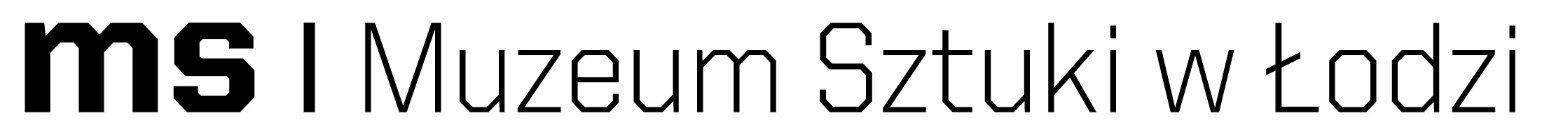 Łódź, dnia 11 października 2017 r.AG.271.07.2017Dotyczy:  postępowania o udzielenie zamówienia publicznego prowadzonego w trybie przetargu nieograniczonego na Dostawa wyposażenia do projektu „Rewitalizacja infrastruktury Muzeum Sztuki w Łodzi – Gdańska 43”Działając na podstawie art. 38 ust. 1 ustawy z dnia 29 stycznia 2004 r. Prawo zamówień publicznych (Dz.U. z 2015 r., poz. 2164 ze zm) Zamawiający udziela odpowiedzi na pytania Wykonawców:Pytanie 1Na podstawie art. 96 ust. 3 Prawa Zamówień publicznych w związku z § 5 Rozporządzenia Prezesa Rady Ministrów z dnia 26 października 2010r. w sprawie protokołu postępowania o udzielenie zamówienia publicznego (Dz. U. Nr 223, poz. 1458) składam wniosek o udostępnienie protokołu zamówienia  do ww. postępowania poprzez podanie informacji o wartości zamówienia dla pakietu 1 oraz pakietu 2. W przypadku gdy Zamawiający nie wyrazi zgody na udostępnienie wartości zamówienia proszę o podanie podstawy prawnej odmowy udostępnienia.Odpowiedz:Informacja o wartości szacunkowej poszczególnych pakietów znajduje się w ogłoszeniu 
o zamówieniu w części II.15), II..2.6), II.2.6) tj.:Pakiet 1:Szacunkowa wartośćWartość bez VAT: 178 959.80 PLNPakiet 2:Szacunkowa wartośćWartość bez VAT: 244 791.10 PLNPytanie 2 Opis Przedmiotu Zamówienia wskazuje na produkty konkretnego producenta. Prosimy 
o dopuszczenie +/- 5% tolerancji wymiarów.Odpowiedz:Zamawiający nie wskazuje produktów konkretnego producenta. W związku z dużą różnorodnością zamawianego wyposażenia nie jest możliwe dopuszczenie tolerancji wymiarów +/- 5% dla ogółu wyposażenia.Pytanie 3Czy zamawiający dopuści zmianę opisanej , a wycofanej przez producenta tapicerki  Ultima UT-10, na tapicerkę Synergy wprowadzoną przez producenta zamiast tapicerki ULTIMA UT-10 ? Tapicerka SYNERGY posiada atest  trudnopalności i następujące parametry :- skład :  95% wełna, 5% poliamid,. - Klasa ścieralności tkaniny :  100 000 cykli (BS EN ISO 12947-2), - odporność na pilling :  4 (BS EN ISO 12945-2), - trudnopalność :  papieros (BS-EN 1021-1), trudnopalność-zapałka (BS-EN 1021-2), - odporność na światło : 5 (ISO 105-B02) - Kolor jasnoszary Odpowiedz:Zamawiający dopuszcza tapicerkę Synergy.Pytanie 4Czy zamawiający dopuści lodówkę podblatową z zamrażarką A+, o max. poziomie hałasu 38 db i pojemności 126 l? Odpowiedz:Zamawiający dopuszcza lodówkę podblatową z zamrażarką A+, o max. poziomie hałasu 38 db 
i pojemności 126 l.Pytanie 5Zamawiający w rozdziale 4 SIWZ określił termin realizacji dla pakietu – meble biurowe od dnia 03 grudnia 2017 r. do dnia 29 czerwca 2018 r., natomiast we wzorze umowy § 3 pkt. 3 umowy istnieje zapis cyt. Wykonawca zrealizuje przedmiot umowy w terminie:1) Pakiet – meble biurowe od dnia 03 grudnia 2017 r. do dnia 29 czerwca 2018 r.W podziale na dwa etapy tj.:a. od dnia 3 grudnia 2017 r. do dnia 15 listopada 2018 r. Wykonawca dostarczy do Zamawiającego przedmiot zamówienia odpowiadający wartości 200.000,00 zł netto +/- 5%.b. od dnia 4 maja 2018 r. do dnia 29 czerwca 2018 r. Wykonawca dostarczy do Zamawiającego pozostałą część przedmiotu zamówienia.Proszę o informację, czy zapisy wzoru umowy w zakresie terminu realizacji pakietu- meble biurowe są poprawne, skoro rozdział 4 SIWZ wskazuje, iż przedmiot zamówienia należy dostarczyć do dnia 29 czerwca 2018 r.Odpowiedz:Zamawiający modyfikuje SIWZ w zakresie Załącznika nr 5 Wzór umowy dla Pakietu – meble biurowe – w załączeniu.Zamawiający jednocześnie zawiadamia, działając na podstawie art. 38 ust. 4 ustawy Prawo zamówień publicznych (t.j. Dz. U. 2015 poz. 2164 ze zm.), iż w dniu 25 sierpnia 2017 r. wprowadza modyfikację SIWZ oraz OPZ- cz1. – w załączeniu.Modyfikacja siwz jest wiążąca z dniem wprowadzenia. W pozostałym zakresie treść siwz nie ulega zmianie.W wyniku modyfikacji Zamawiający nie zmienia termin składania ofert.